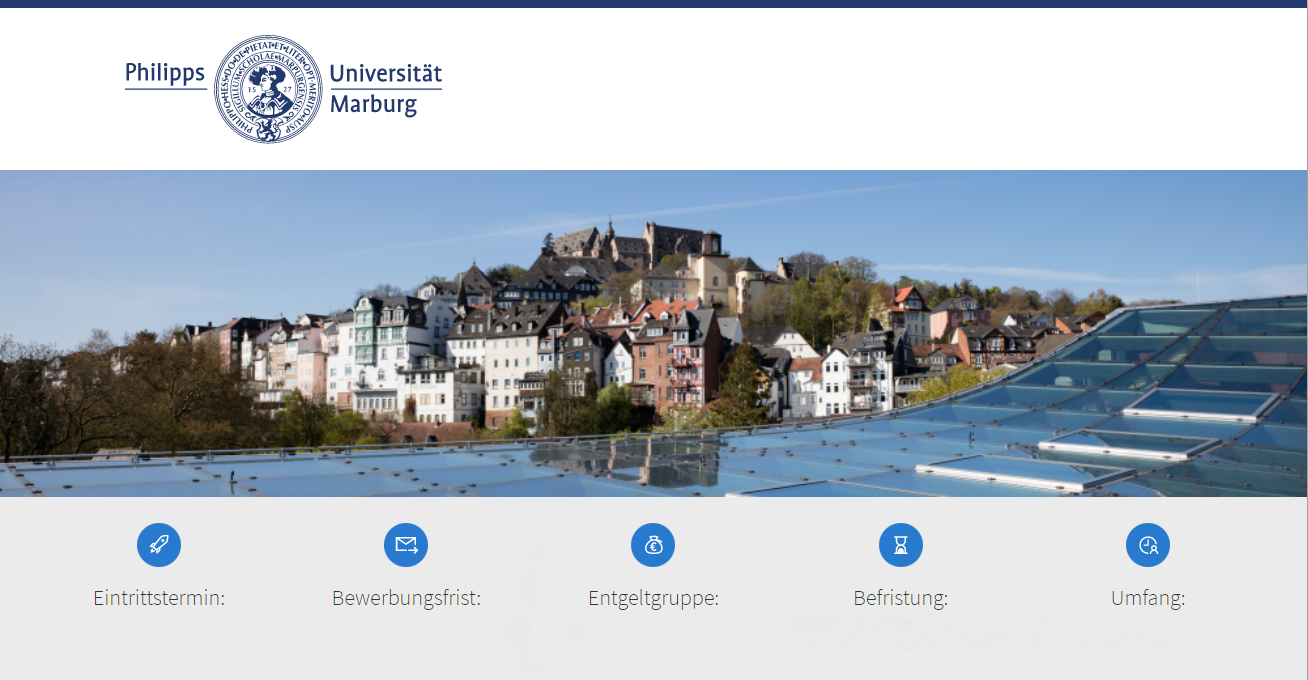 


Die 1527 gegründete Philipps-Universität bietet vielfach ausgezeichnete Lehre für rund 22.000 Studierende und stellt sich mit exzellenter Forschung in der Breite der Wissenschaft den wichtigen Themen unserer Zeit.Text 1 (maximal 600 Zeichen; Erläuterung: Eine Zeile entspricht ca. 100 Zeichen):Am [Fachbereich bzw. Einrichtung], [Institut, Fachgebiet bzw. Arbeitsgruppe], ist zum [nächstmöglichen Zeitpunkt bzw. Datum] [Bei Befristung: befristet bis Datum] eine [Bei Drittmittelstellen: drittmittelfinanzierte] unbefristete Vollzeitstelle [Teilzeitstelle (X % der regelmäßigen Arbeitszeit)] alsTitel (maximal 200 Zeichen):[Berufsbezeichnung z. B.: Verwaltungsangestellte*r]Text 2 (maximal 1.000 Zeichen):zu besetzen. Die Eingruppierung erfolgt je nach Qualifikation und bei Erfüllung der tariflichen Voraussetzungen bis [bzw. nach] Entgeltgruppe [X] des Tarifvertrages des Landes Hessen.Ihre Aufgaben:Aufgaben (maximal 6 Bullet Points, jeweils maximal 200 Zeichen):Aufgabe 1Aufgabe 2Aufgabe 3Aufgabe 4Aufgabe 5Aufgabe 6Ihr Profil:Profil (maximal 6 Bullet Points, jeweils maximal 200 Zeichen):Profil 1Profil 2Profil 3Profil 4Profil 5Profil 6Kontakt für weitere InformationenAbschluss (maximal 700 Zeichen):Wir fördern Frauen und fordern sie deshalb ausdrücklich zur Bewerbung auf. In Bereichen, in denen Frauen unterrepräsentiert sind, werden Frauen bei gleicher Eignung bevorzugt berücksichtigt. Als familienfreundliche Hochschule unterstützen wir unsere Beschäftigten bei der Vereinbarkeit von Familie und Beruf. [Eine Besetzung des Arbeitsplatzes in Teilzeit sowie] eine Reduzierung der Arbeitszeit sind grundsätzlich möglich. Menschen mit Behinderung im Sinne des SGB IX (§ 2, Abs. 2, 3) werden bei gleicher Eignung bevorzugt.Kontakt für E-Mail-Bewerbung:Bitte bewerben Sie sich bis zum [mindestens 2 Wochen nach Veröffentlichung] über den unten stehenden Bewerbungs-Button.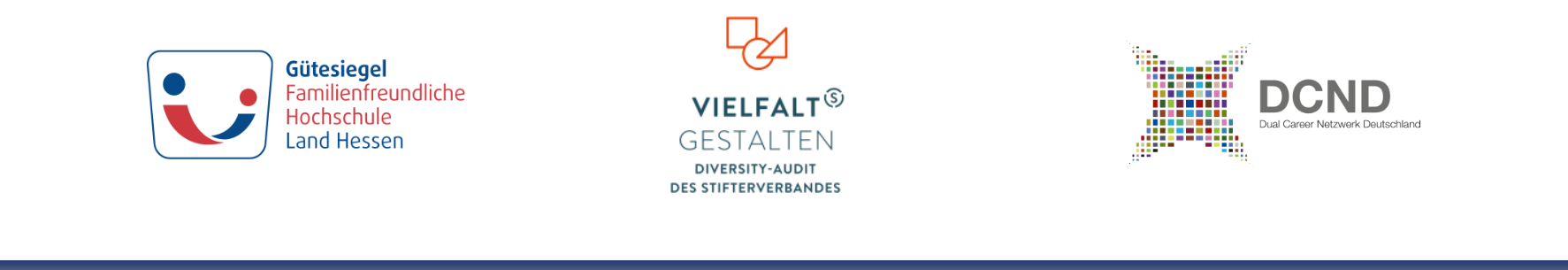 [nächstmöglich oder Datum]                       mindestens 2 Wochen[E X TV-H][befristet bis /unbefristet][Vollzeit/Teilzeit (X %)][Anrede Name][Anrede Name][Anrede Name][Anrede Name]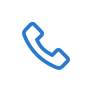 [+49 6421-28 XXXX]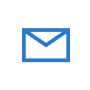 [E-Mail-Adresse]